Thematic video: SugarAge : 9 to 12 yearsCreators: Media’Pi
Watch our thematic video at: http://opensign.eu/thematic_topics/56Competences:Know the different types of natural or refined (added) sugars present in our diet and the conséquences of our consumption choicesLimit personal sugar intake based on body needsBe vigilant and adopt a critical attitude towards industrial products and label reading
European Key Competences :https://eur-lex.europa.eu/legal-content/EN/TXT/?uri=uriserv%3AOJ.C_.2018.189.01.0001.01.ENG&toc=OJ%3AC%3A2018%3A189%3ATOCFormative Evaluation :- Be able to differentiate hidden sugars into 2 categories: natural or refinedBe able to link industrial products with the amount of refined sugars they contain such as soda cans or tomato sauceBe able to count the total amount of refined sugars in one’s own diet and compare it to the daily quantity sufficient to our needs.Summative evaluation: Read labels of industrial products and adopt a healthy diet commensurate with their needs.Specific vocabulary/keywordsnatural sugar/ refined sugar/ processed foods/ industrial products/ daily requirementsLesson outlinePresent a package of powdered sugar and a package of sugar in cubes Define sugar. Present a package of sweets, fruits, vegetables, tomato sauce and other industrial products. Which ones contain sugar?Resources required : computer, video projector, examples of waste and packaging Focus on sign language: Watch our video about Sugar at: http://opensign.eu/thematic_topics/56 and discuss Exercises, games and evaluation1- Circle in green the products that contain natural sugar, in purple the products with industrial sugar.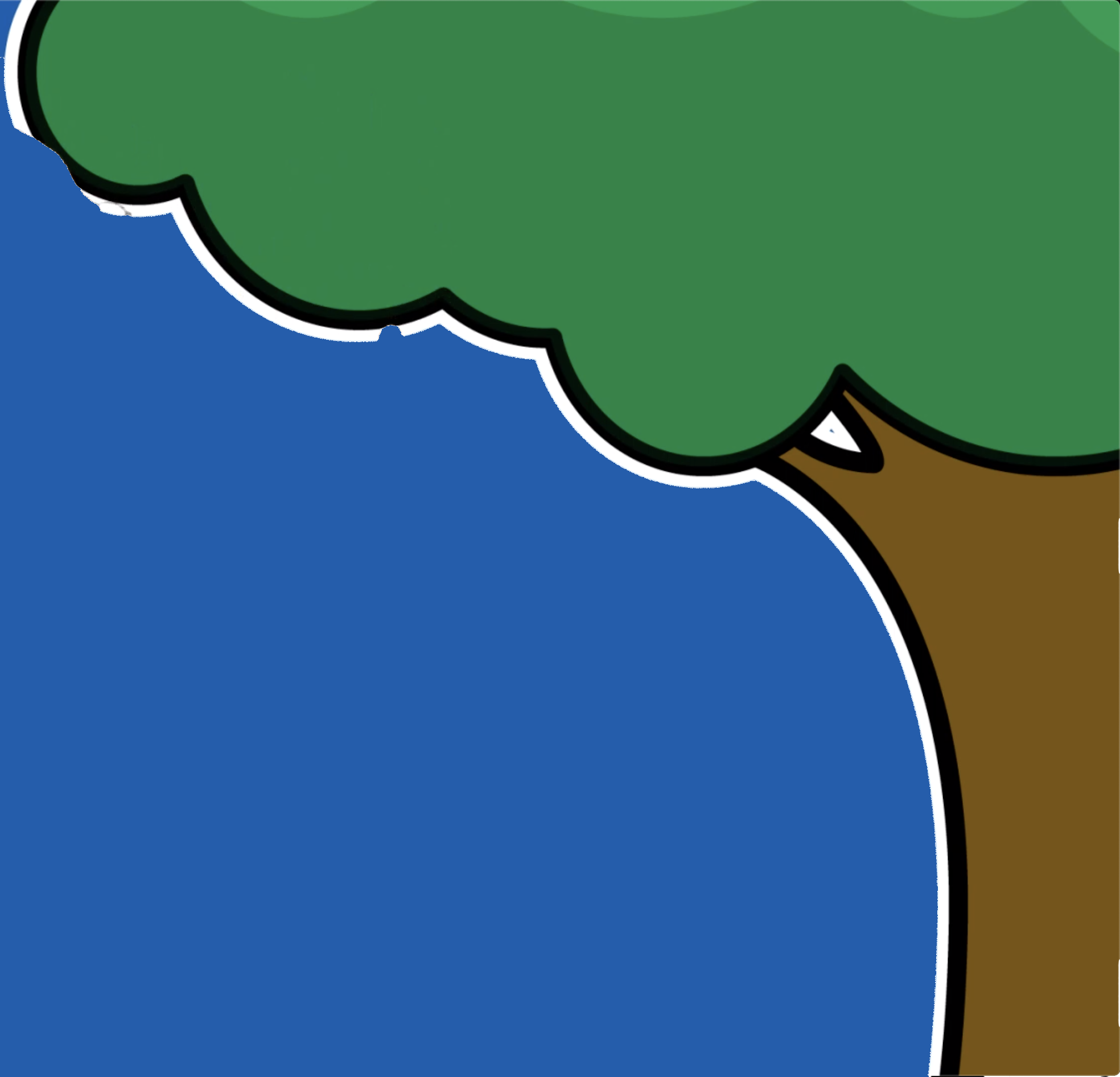 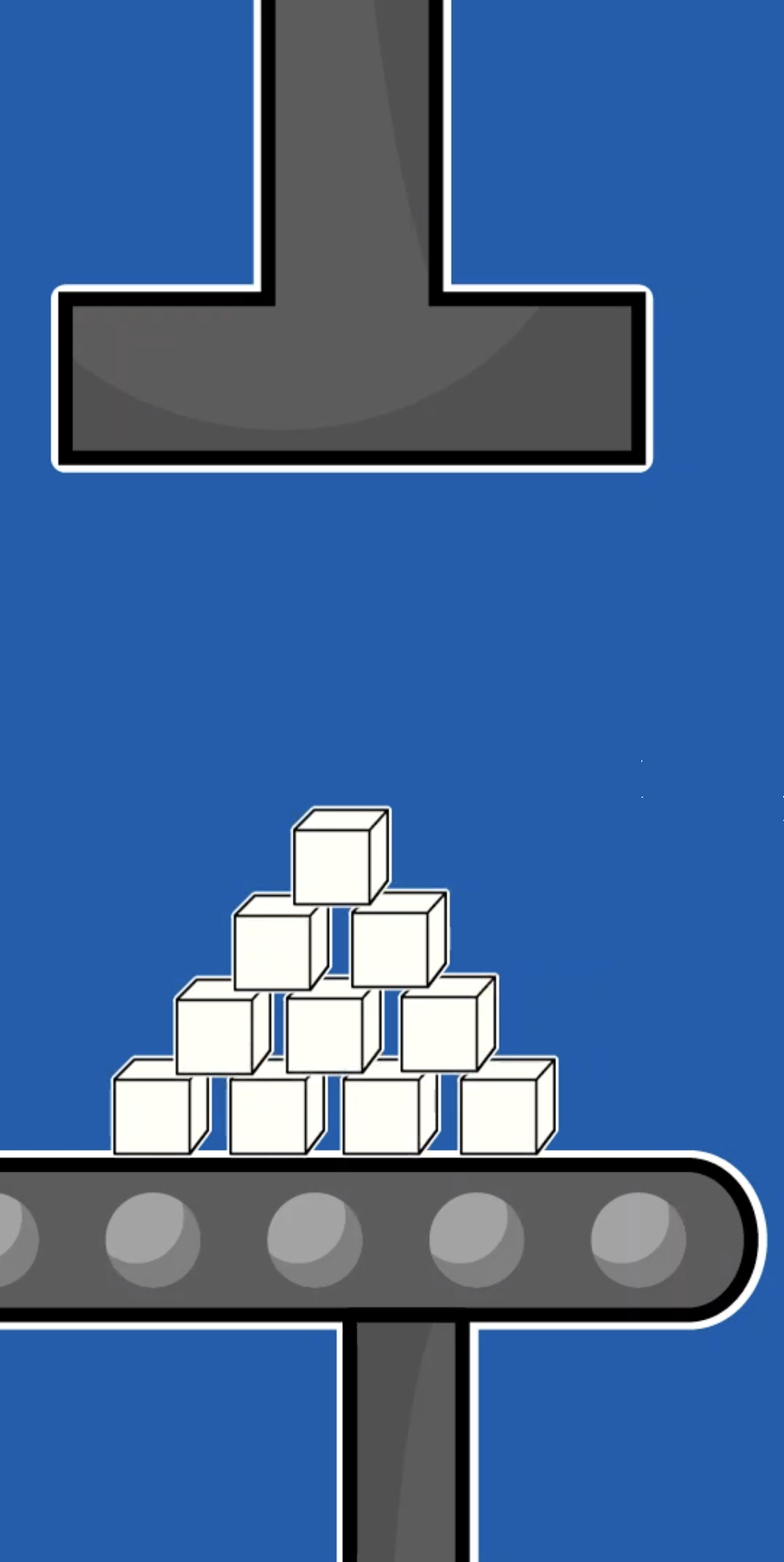 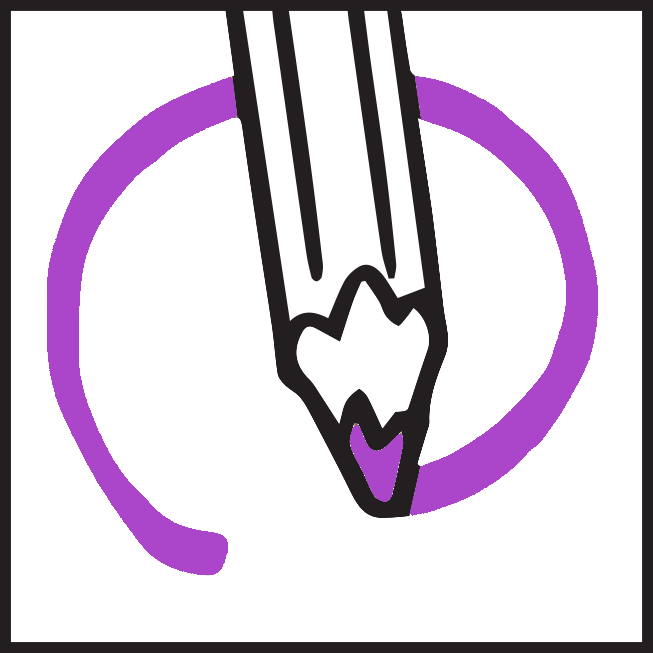 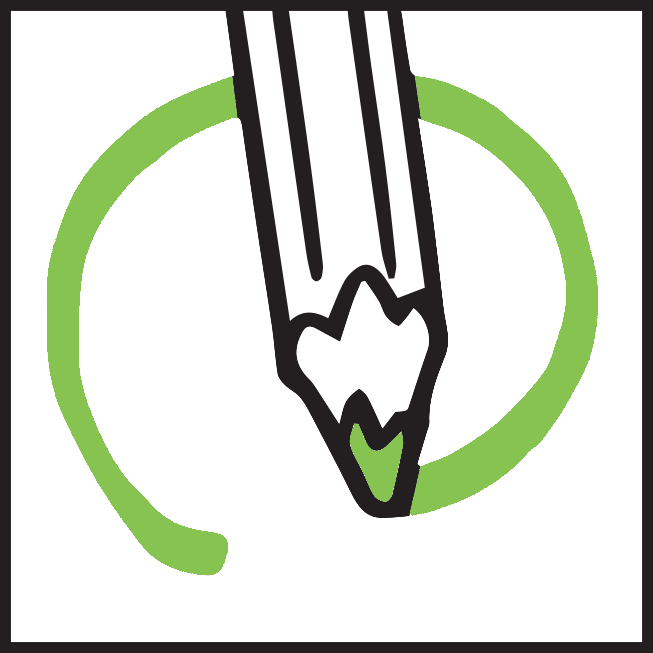 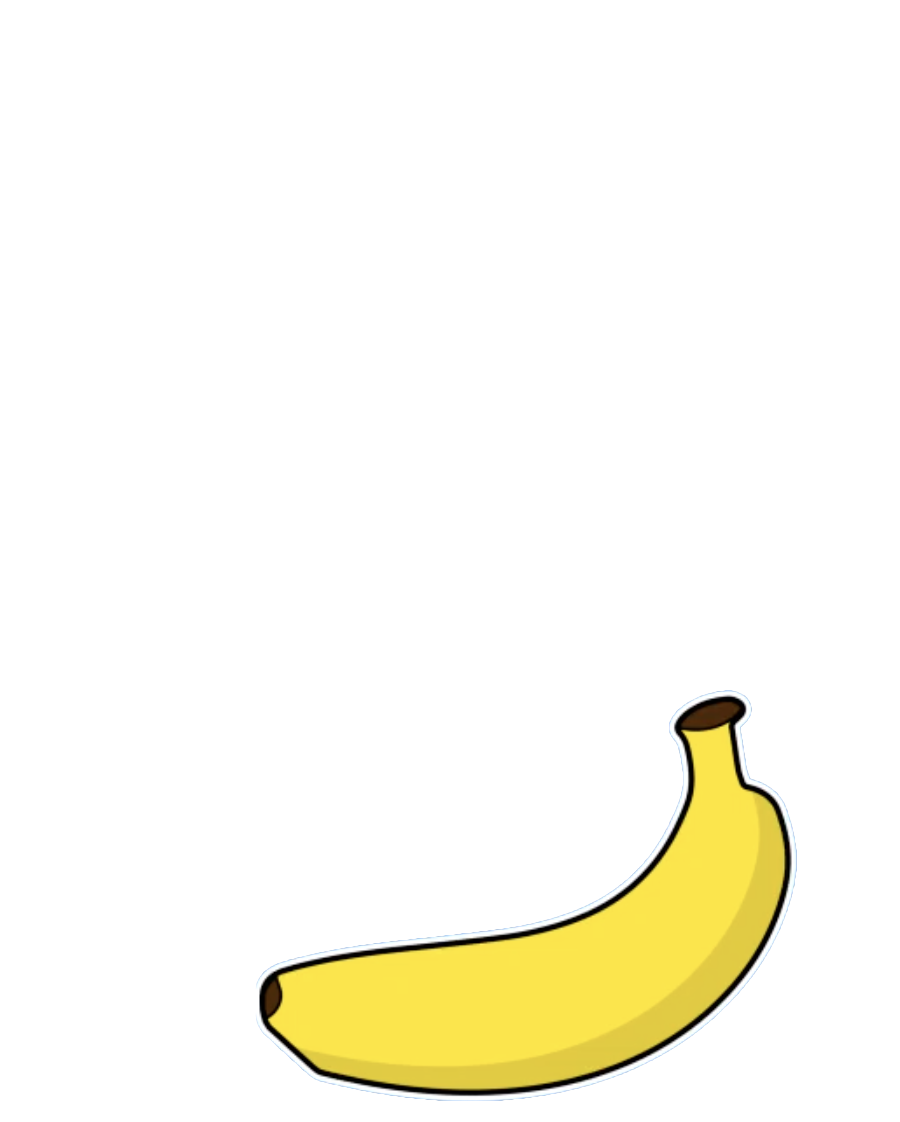 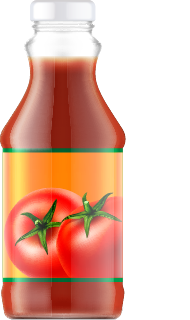 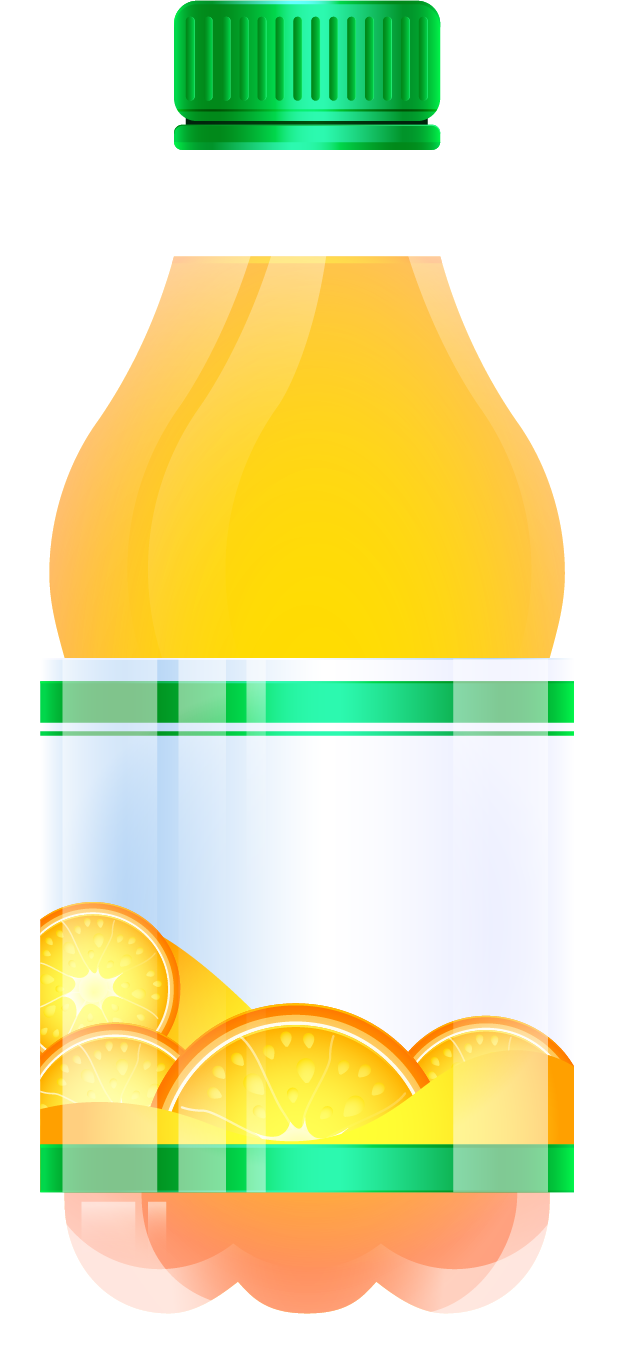 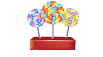 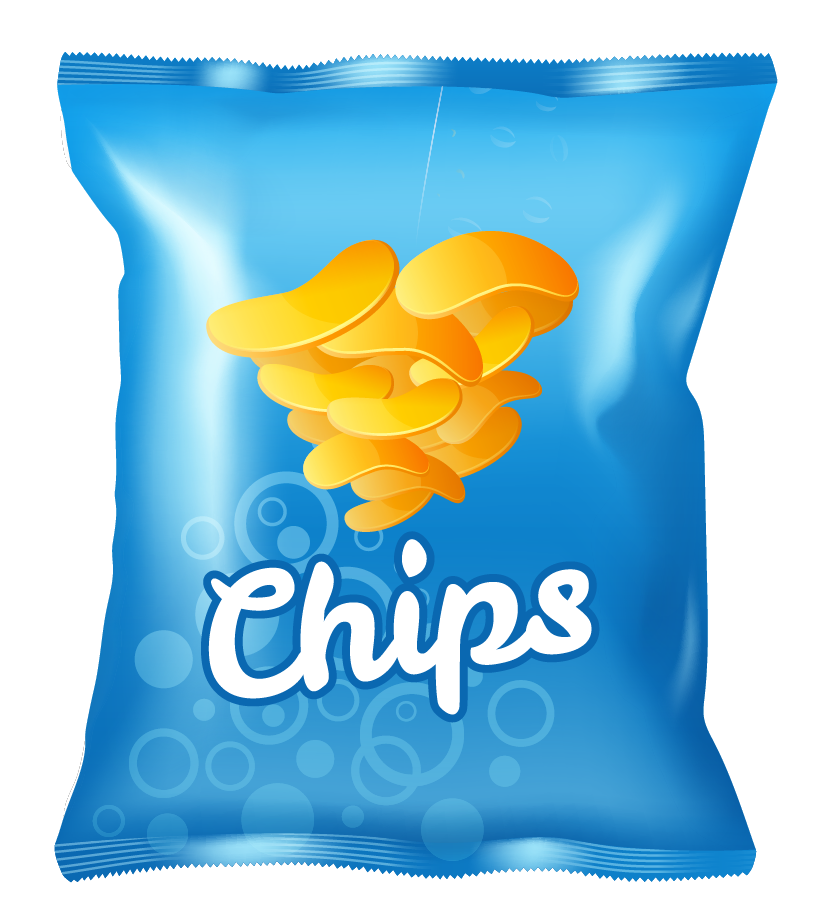 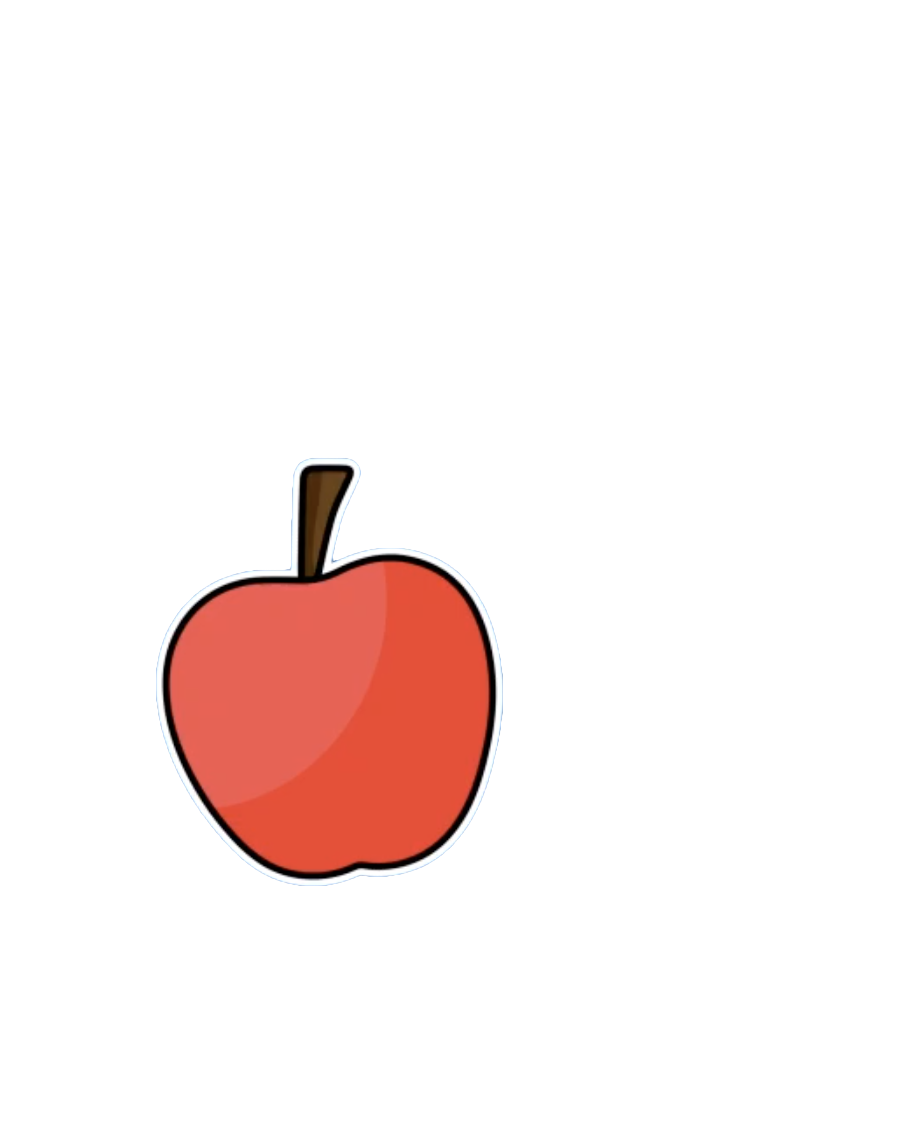 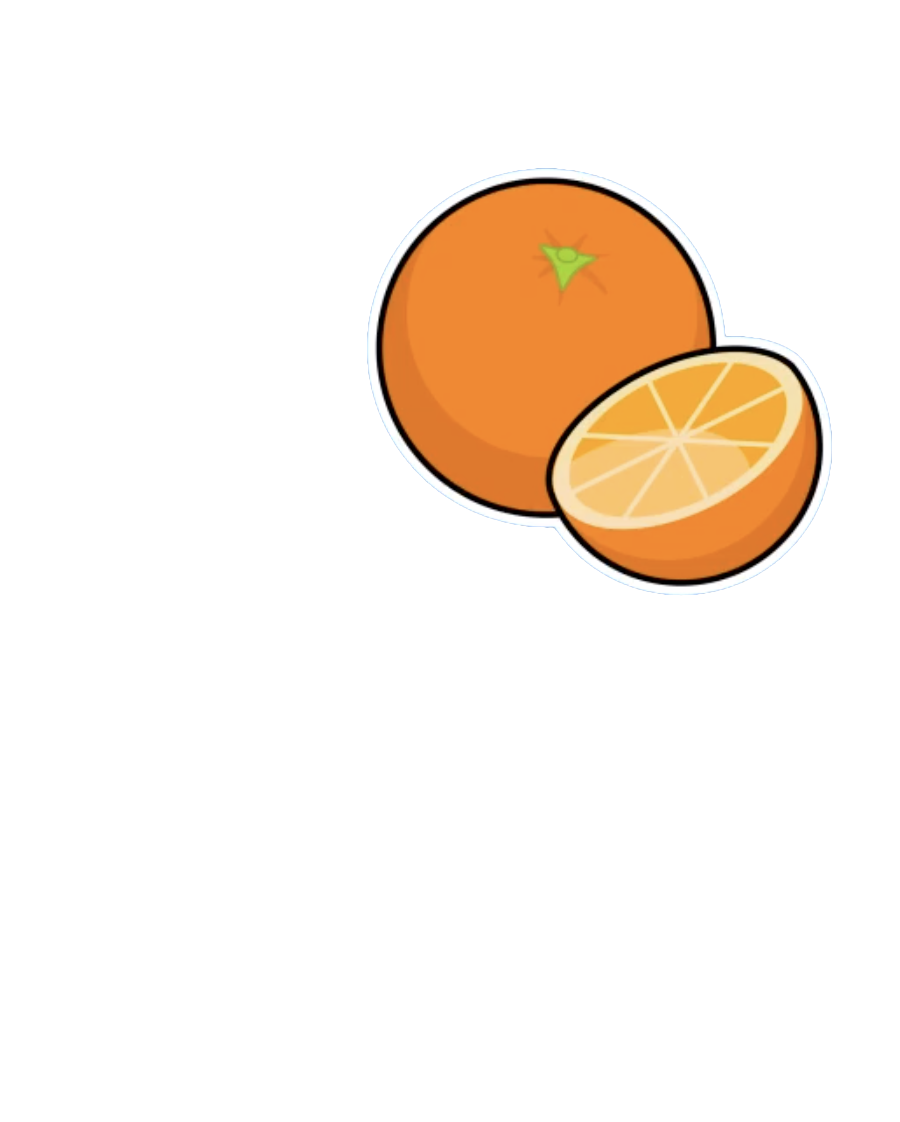 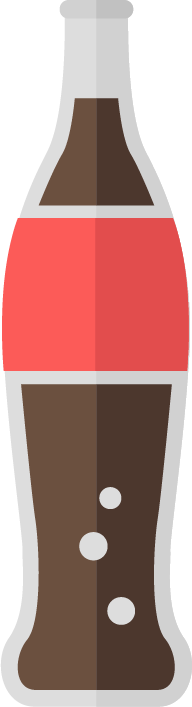 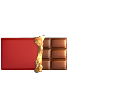 2. Colour the number of sugars in each food: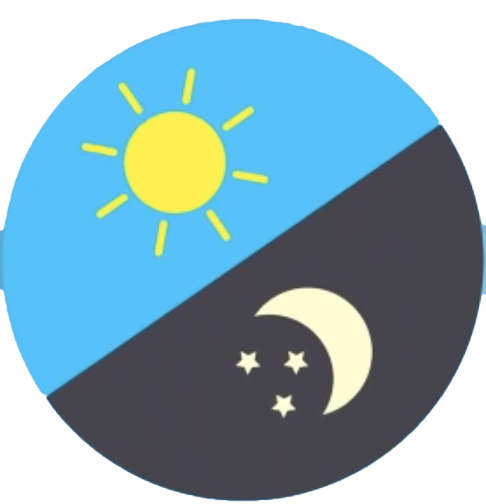 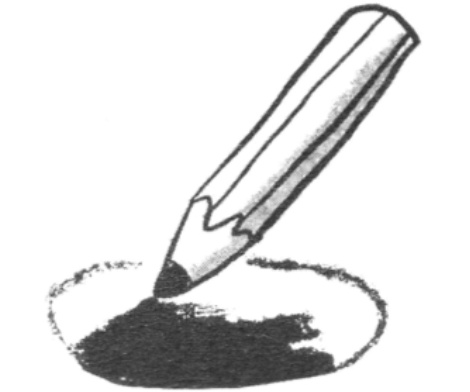 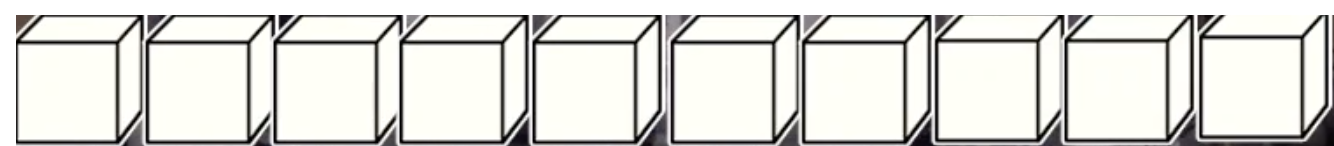 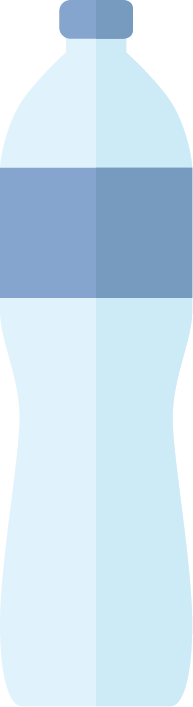 3.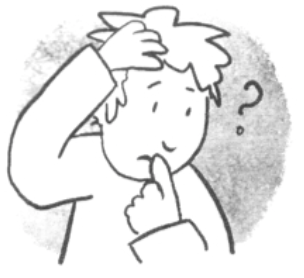 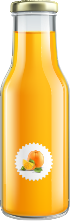 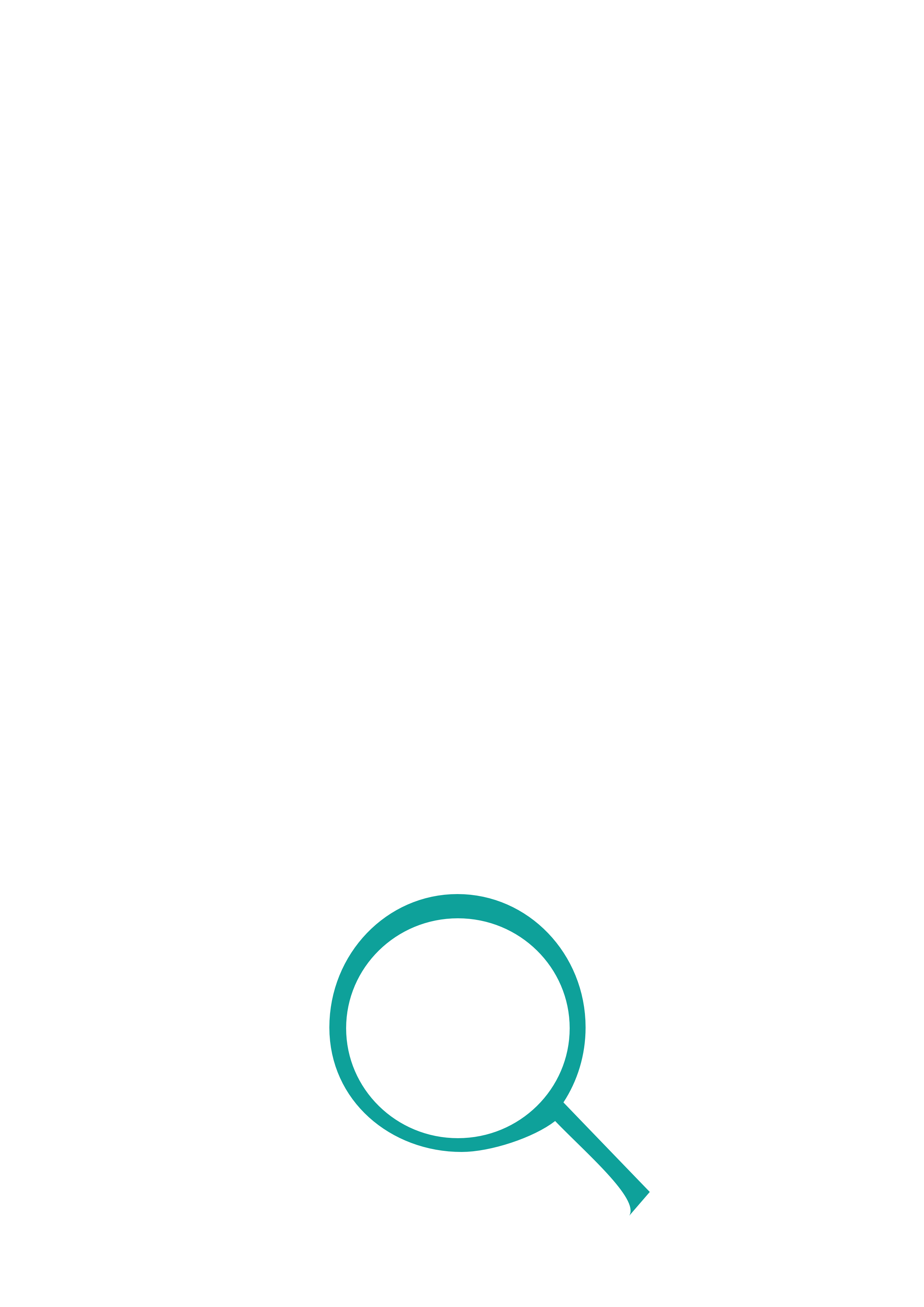 Extend / Enrichment / Prolongation Web links with others digital tools:1. Understanding the evolution of human food:https://www.1jour1actu.com/info-animee/alimentation/2. How is cane sugar made? :https://www.youtube.com/watch?v=f16TnqmfS0w3. How does one make sugar from beetroot - a documentary:https://youtu.be/zAzLW9R5R7Y4. How to have a balanced diet https://www.youtube.com/watch?v=YimuIdEZSNY Ce projet n ° 2017-1-FR01-KA201-037433 a été financé avec le soutien de la Commission européenne. Cette publication n'engage que son auteur et la Commission ne peut être tenue responsable de l'usage qui pourrait être fait des informations qui y figurent.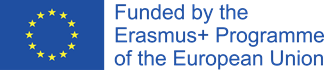 